Regulamin Szkolnego Konkursu Fotograficznego „ Sleeveface – ubierz się w książkę”Czas trwania: cały miesiąc październikKonkurs przeznaczony jest dla wszystkich uczniów, a szczególnie klas siódmych i ósmychCele konkursu:promocja czytelnictwa i nowości wydawniczych,propagowanie i rozwijanie aktywności artystycznej uczniów, rozbudzanie inwencji twórczej i wdrażanie nietuzinkowych pomysłów. Warunki uczestnictwa:1. Udział w konkursie polega na wykonaniu niebanalnego zdjęcia przedstawiającego osoby fotografowane z zasłoniętą przez okładkę książki częścią ciała. Warto przejrzeć domowe biblioteczki lub odwiedzić szkolną bibliotekę w celu wyszukania książki, w którą będzie można „ubrać” siebie lub kogoś bliskiego. Ważne jest wkomponowanie okładki w pasujące do niej otoczenie, tak, aby powstało złudzenie optyczne jedności z książką. Warto wybrać odpowiednią perspektywę i aranżację tła, a także przybrać odpowiednią pozę i  dobrać pasujący strój. Zadanie można potraktować z humorem i stworzyć parodię, a okładkę wkomponować w przestrzeń mieszkania czy ciekawy plener. Liczy się pomysł i inwencja. 2. Zdjęcia należy dostarczyć do biblioteki na nośniku elektronicznym lub wysłać na adres e-mail: bibliotekasp8leg@onet.pl do dnia 30.10.2020 r.3.Do zdjęć musi być dołączona Karta Uczestnika Konkursu.4.Wszystkie zdjęcia zostaną zaprezentowane na stronie internetowej szkoły.5. Przy ocenie prac jury będzie brało pod uwagę pomysłowość, oryginalność i zaangażowanie.5.Dla zwycięzców przewidziane są nagrody.Informacji o konkursie udziela bibliotekarz, Wioletta Misiaszek.Oto przykłady niektórych „sleeveface”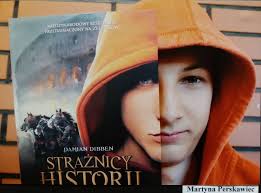 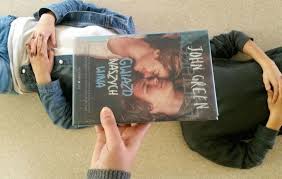 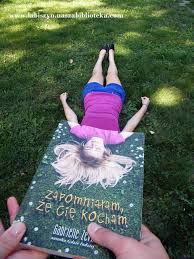 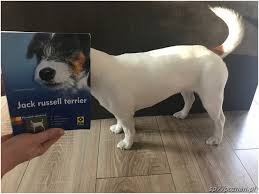 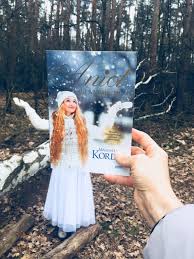 